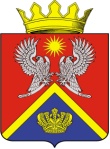 АДМИНИСТРАЦИЯ СУРОВИКИНСКОГО МУНИЦИПАЛЬНОГО РАЙОНА ВОЛГОГРАДСКОЙ ОБЛАСТИПРОЕКТ ПОСТАНОВЛЕНИЯот                                      № ____О мерах по поддержке социально-ориентированных некоммерческихорганизацийВ целях поддержки социально ориентированных некоммерческих организаций в период действия режима повышенной готовности функционирования органов управления, сил и средств территориальной подсистемы Волгоградской области единой государственной системы предупреждения и ликвидации чрезвычайных ситуаций в связи с распространением новой коронавирусной инфекции постановляю:1. Установить, что социально ориентированные некоммерческие организации, являющиеся арендаторами недвижимого имущества, находящегося в собственности Суровикинского муниципального района Волгоградской области, в том числе недвижимого имущества, закрепленного на праве хозяйственного ведения или оперативного управления за муниципальными унитарными предприятиями Суровикинского муниципального района Волгоградской области, муниципальными учреждениями Суровикинского муниципального района Волгоградской области, заключившие договоры аренды до 16 марта 2020 г., на основании обращений таких социально ориентированных некоммерческих организаций:освобождаются от уплаты арендной платы с 16 марта 2020 г. на период действия режима повышенной готовности функционирования органов управления, сил и средств территориальной подсистемы Волгоградской области единой государственной системы предупреждения и ликвидации чрезвычайных ситуаций, установленного постановлением Губернатора Волгоградской области от 15 марта 2020 г. N 179 "О введении режима повышенной готовности функционирования органов управления, сил и средств территориальной подсистемы Волгоградской области единой государственной системы предупреждения и ликвидации чрезвычайных ситуаций" (далее именуется - режим повышенной готовности);получают отсрочку уплаты арендной платы на шесть месяцев с даты прекращения режима повышенной готовности и возможность ее уплаты равными частями в сроки, предусмотренные договорами аренды в 2021 году, или на иных условиях, предложенных арендаторами, по согласованию сторон.                                                                                                                                                                                                                                                                                                                                                                                                                                                                                                                  2. Администрации Суровикинского муниципального района Волгоградской области, муниципальным унитарным предприятиям Суровикинского муниципального района Волгоградской области, муниципальным учреждениям Суровикинского муниципального района Волгоградской области в течение трех рабочих дней со дня обращения арендатора, указанного в пункте 1 настоящего постановления, обеспечить заключение соответствующего дополнительного соглашения.     3. Настоящее постановление вступает в силу после  его обнародования путем размещения на информационном стенде в здании администрации Суровикинского муниципального района, расположенном по адресу: Волгоградская область, г.Суровикино, ул. Ленина, 64, подлежит размещению на официальном сайте администрации Суровикинского муниципального района Волгоградской области в информационно-телекоммуникационной сети Интернет, и распространяет свое действие на отношения, возникшие с 16 марта 2020 г.       4. Контроль за исполнением настоящего постановления возложить на заместителя главы Суровикинского муниципального района по экономике и инвестиционной политике, начальника отдела по экономике и инвестиционной политике Т.А. Гегину.И.о главы Суровикинскогомуниципального района                                                                       Т.А. Гегина